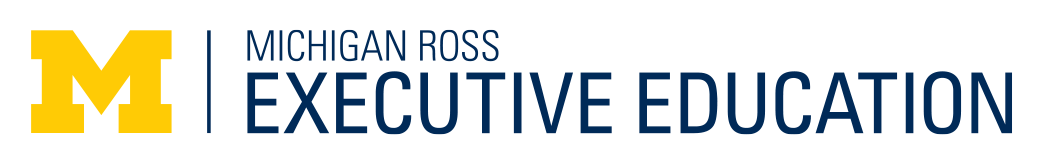 Michigan Ross Executive Education Justification LetterLeading Future-Ready Teams[Insert Date]Dear [Insert Supervisor or Manager Name Here],I am writing to express my strong interest in and seek your approval to attend an Executive Education program from the Ross School of Business at the University of Michigan, “Leading Future-Ready Teams.” I believe this program aligns perfectly with our organization's strategic goals and supports my professional development objectives to enhance my leadership skills and excel as a leader within my role.The Financial Times has ranked Michigan Ross as the No. 1 Executive Education provider in North America. Through this program, I will have the opportunity to learn from the same world-renowned faculty who teach in the highly-ranked degree programs at Michigan Ross.By utilizing action-based learning, the faculty and other thought-leaders will guide me through highly interactive sessions, 1 on 1 coaching, simulations, and real business projects, providing me with advanced practices that I can immediately apply to our organization. Some of the beneficial outcomes of this program for myself and our organization include: Teams designed for faster results and better performance, generating better, more diverse ideas and solutionsImproved team accountability, decision-making, and communication practicesA personalized action plan for implementing changes in my team and organizationNew strategies for leading with empathy and ensuring balance and well-being for myself and my teamI also see tremendous value in the in-person networking opportunities and learning from peers in various industries. Collaborating with a diverse cohort of global professionals will allow me to gain fresh perspectives, exchange best practices, and develop a broader understanding of effective team leadership strategies that we can apply to our specific organizational challenges.The program fees for this in-person program are [insert fee here. Check program page for the current price].You can access more information about the program on the Michigan Ross website. Thank you for considering my request. I am excited about the opportunity to bring valuable insights back to our team and look forward to discussing this with you further. Best regards,[Your Name]